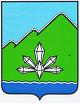 АДМИНИСТРАЦИЯ ДАЛЬНЕГОРСКОГО ГОРОДСКОГО ОКРУГА ПРИМОРСКОГО КРАЯПОСТАНОВЛЕНИЕ09 февраля 2015 г.                                  г.Дальнегорск                                          №76-паОб утверждении Положения о коммерческом найме жилых помещений жилищного фонда коммерческого использования, находящихся в муниципальной собственности Дальнегорского городского округа В соответствии с Конституцией Российской Федерации, постановлением Правительства РФ от 21.01.2006 № 25 «Об утверждении Правил пользования  жилыми помещениями», Гражданским кодексом Российской Федерации, Жилищным кодексом Российской Федерации, Уставом Дальнегорского городского округа, руководствуясь Уставом Дальнегорского городского округа, администрация Дальнегорского городского округа  ПОСТАНОВЛЯЕТ: Утвердить прилагаемое Положение о коммерческом найме жилых помещений жилищного фонда коммерческого использования, находящихся в муниципальной собственности Дальнегорского городского округа.Настоящее постановление подлежит опубликованию в газете «Трудовое слово» и размещению на официальном интернет-сайте Дальнегорского городского округа.Контроль исполнения настоящего постановления возложить на заместителя главы администрации по вопросам жилищно-коммунального хозяйства. Глава Дальнегорского городского округа 				                                                          И.В. Сахута